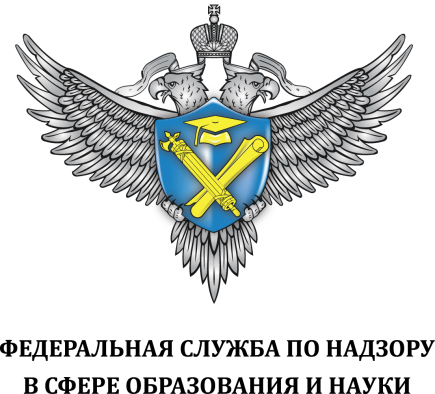 Сведения по показателям аккредитационного мониторингаНаименование образовательной организацииМуниципальное бюджетное общеобразовательное учреждение  "Средняя общеобразовательная школа № 1"ОГРН образовательной организации1035404727247Уровень образованияОсновное общее образованиеИтоговый балл по ОП55Достижение порогового значения итогового баллаДостигнут№ п/пНаименование показателяЗначение показателяКоличество баллов1Наличие электронной информационно-образовательной средыИмеется52Участие обучающихся в оценочных мероприятиях, проведенных в рамках мониторинга системы образованияПринимали участие103Доля педагогических работников, имеющих первую или высшую квалификационные категории, ученое звание и (или) ученую степень и (или) лиц, приравненных к ним, в общей численности педагогических работников, участвующих в реализации основной образовательной программы основного общего образования87104Доля педагогических работников, прошедших повышение квалификации по профилю педагогической деятельности за последние 3 года, в общем числе педагогических работников, участвующих в реализации основной образовательной программы основного общего образования95105Доля выпускников, не набравших минимальное количество баллов по обязательным учебным предметам при прохождении государственной итоговой аттестации по образовательной программе основного общего образования, от общего количества выпускников3106Доля выпускников, получивших допуск к государственной итоговой аттестации по образовательной программе основного общего образования (без учета повторного прохождения итогового собеседования по русскому языку и (или) ликвидации академической задолженности), от общего количества выпускников10010